Publicado en Castelló de la Plana el 30/04/2021 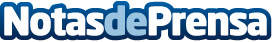 ReputationUP analiza la reputación online de Florentino Pérez tras el revés de La Superliga EuropeaUn estudio de ReputationUP ha analizado la reputación online e imagen de Florentino Pérez, tras el revés de la nueva competición europea. El estudio se basa en un análisis del sentimiento online (positivo, negativo, neto), en el periodo de anuncio y rechazo de la Superliga. Igualmente, se analiza el número de resultados online con el topic Florentino Pérez. Por último, el estudio revela la tendencia del sentimiento y las emociones de los internautas, sobre este topicDatos de contacto:ReputationUP964800007Nota de prensa publicada en: https://www.notasdeprensa.es/reputationup-analiza-la-reputacion-online-de Categorias: Nacional Fútbol Marketing Sociedad E-Commerce http://www.notasdeprensa.es